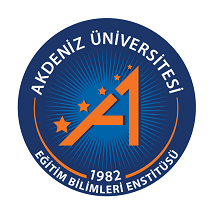 Bu form 2 sayfa olup biri Anabilim Dalı Başkanlığı’na, diğeri Enstitüye gönderilmek üzere 2 kopya doldurulacaktır.I.  ÖĞRENCİ BİLGİLERİI.  ÖĞRENCİ BİLGİLERİI.  ÖĞRENCİ BİLGİLERİI.  ÖĞRENCİ BİLGİLERİI.  ÖĞRENCİ BİLGİLERİI.  ÖĞRENCİ BİLGİLERİI.  ÖĞRENCİ BİLGİLERİI.  ÖĞRENCİ BİLGİLERİI.  ÖĞRENCİ BİLGİLERİI.  ÖĞRENCİ BİLGİLERİI.  ÖĞRENCİ BİLGİLERİI.  ÖĞRENCİ BİLGİLERİI.  ÖĞRENCİ BİLGİLERİI.  ÖĞRENCİ BİLGİLERİI.  ÖĞRENCİ BİLGİLERİI.  ÖĞRENCİ BİLGİLERİI.  ÖĞRENCİ BİLGİLERİNUMARASI, ADI, SOYADINUMARASI, ADI, SOYADINUMARASI, ADI, SOYADINUMARASI, ADI, SOYADINUMARASI, ADI, SOYADINUMARASI, ADI, SOYADI::BİLİM DALIBİLİM DALIBİLİM DALIBİLİM DALIBİLİM DALIBİLİM DALI::DANIŞMANIDANIŞMANIDANIŞMANIDANIŞMANIDANIŞMANIDANIŞMANI::PROGRAMIPROGRAMIPROGRAMIPROGRAMIPROGRAMIPROGRAMI::                                                                                       Tezsiz YL.                                                                                           Tezsiz YL.                                                                                           Tezsiz YL.                                                                                           Tezsiz YL.                                                                                           Tezsiz YL.                                                                                           Tezsiz YL.                                                                                           Tezsiz YL.    II. ÖNERİLEN DÖNEM PROJESİ  BİLGİLERİII. ÖNERİLEN DÖNEM PROJESİ  BİLGİLERİII. ÖNERİLEN DÖNEM PROJESİ  BİLGİLERİII. ÖNERİLEN DÖNEM PROJESİ  BİLGİLERİII. ÖNERİLEN DÖNEM PROJESİ  BİLGİLERİII. ÖNERİLEN DÖNEM PROJESİ  BİLGİLERİII. ÖNERİLEN DÖNEM PROJESİ  BİLGİLERİ1. Eski Dönem Projesinin  Adı1. Eski Dönem Projesinin  Adı1. Eski Dönem Projesinin  Adı1. Eski Dönem Projesinin  Adı1. Eski Dönem Projesinin  Adı1. Eski Dönem Projesinin  Adı::2.Yeni Dönem Projesinin  Adı2.Yeni Dönem Projesinin  Adı2.Yeni Dönem Projesinin  Adı2.Yeni Dönem Projesinin  Adı2.Yeni Dönem Projesinin  Adı2.Yeni Dönem Projesinin  Adı::3. Eski Dönem Projesinin  İngilizce Adı4. Yeni Dönem Projesinin  İngilizce Adı3. Eski Dönem Projesinin  İngilizce Adı4. Yeni Dönem Projesinin  İngilizce Adı3. Eski Dönem Projesinin  İngilizce Adı4. Yeni Dönem Projesinin  İngilizce Adı3. Eski Dönem Projesinin  İngilizce Adı4. Yeni Dönem Projesinin  İngilizce Adı3. Eski Dönem Projesinin  İngilizce Adı4. Yeni Dönem Projesinin  İngilizce Adı3. Eski Dönem Projesinin  İngilizce Adı4. Yeni Dönem Projesinin  İngilizce Adı5.Dönem Projesinin  Anabilim Dalı ve Alanı5.Dönem Projesinin  Anabilim Dalı ve Alanı5.Dönem Projesinin  Anabilim Dalı ve Alanı5.Dönem Projesinin  Anabilim Dalı ve Alanı5.Dönem Projesinin  Anabilim Dalı ve Alanı5.Dönem Projesinin  Anabilim Dalı ve Alanı::6. Anahtar Kelimeler6. Anahtar Kelimeler6. Anahtar Kelimeler6. Anahtar Kelimeler6. Anahtar Kelimeler6. Anahtar Kelimeler::7. Keywords7. Keywords7. Keywords7. Keywords7. Keywords7. Keywords::8. Dönem Projesi  Çalışmasını Destekleyen Kurum ya da Kuruluşlar8. Dönem Projesi  Çalışmasını Destekleyen Kurum ya da Kuruluşlar8. Dönem Projesi  Çalışmasını Destekleyen Kurum ya da Kuruluşlar8. Dönem Projesi  Çalışmasını Destekleyen Kurum ya da Kuruluşlar8. Dönem Projesi  Çalışmasını Destekleyen Kurum ya da Kuruluşlar8. Dönem Projesi  Çalışmasını Destekleyen Kurum ya da Kuruluşlar::9. Öğrencinin aldığı dersler ve kredileri9. Öğrencinin aldığı dersler ve kredileri9. Öğrencinin aldığı dersler ve kredileri9. Öğrencinin aldığı dersler ve kredileri9. Öğrencinin aldığı dersler ve kredileri9. Öğrencinin aldığı dersler ve kredileri9. Öğrencinin aldığı dersler ve kredileri9. Öğrencinin aldığı dersler ve kredileri9. Öğrencinin aldığı dersler ve kredileri9. Öğrencinin aldığı dersler ve kredileri9. Öğrencinin aldığı dersler ve kredileri9. Öğrencinin aldığı dersler ve kredileri9. Öğrencinin aldığı dersler ve kredileri9. Öğrencinin aldığı dersler ve kredileri9. Öğrencinin aldığı dersler ve kredileriTarih: …. / …. /20…         Tarih: …. / …. /20…         Tarih: …. / …. /20…         Tarih: …. / …. /20…         Tarih: …. / …. /20…         Tarih: …. / …. /20…         Danışman(Unvan, Ad, Soyad, İmza)Danışman(Unvan, Ad, Soyad, İmza)Danışman(Unvan, Ad, Soyad, İmza)Danışman(Unvan, Ad, Soyad, İmza)Danışman(Unvan, Ad, Soyad, İmza)Danışman(Unvan, Ad, Soyad, İmza)Danışman(Unvan, Ad, Soyad, İmza)Danışman(Unvan, Ad, Soyad, İmza)Bilim Dalı Başkanı(Unvan, Ad, Soyad, İmza)Bilim Dalı Başkanı(Unvan, Ad, Soyad, İmza)Bilim Dalı Başkanı(Unvan, Ad, Soyad, İmza)ENSTİTÜ YÖNETİM KURULU KARARIENSTİTÜ YÖNETİM KURULU KARARIENSTİTÜ YÖNETİM KURULU KARARIENSTİTÜ YÖNETİM KURULU KARARIENSTİTÜ YÖNETİM KURULU KARARIENSTİTÜ YÖNETİM KURULU KARARIENSTİTÜ YÖNETİM KURULU KARARIENSTİTÜ YÖNETİM KURULU KARARITARİH: …. / … / 20…TARİH: …. / … / 20…TARİH: …. / … / 20…TARİH: …. / … / 20…TARİH: …. / … / 20…KARAR NO:KARAR NO:KARAR NO:KARAR NO: UYGUNDUR UYGUNDUR UYGUNDUR UYGUNDUR UYGUNDUR UYGUN DEĞİLDİR UYGUN DEĞİLDİR UYGUN DEĞİLDİR UYGUN DEĞİLDİR UYGUN DEĞİLDİR UYGUN DEĞİLDİREnstitü MüdürüEnstitü MüdürüEnstitü Müdürü(Unvan, Ad, Soyad, İmza)(Unvan, Ad, Soyad, İmza)(Unvan, Ad, Soyad, İmza)DÖNEM PROJESİ  ÖNERİSİDÖNEM PROJESİ  ÖNERİSİDÖNEM PROJESİ  ÖNERİSİDÖNEM PROJESİ  ÖNERİSİDÖNEM PROJESİ  ÖNERİSİDÖNEM PROJESİ  ÖNERİSİDÖNEM PROJESİ  ÖNERİSİDÖNEM PROJESİ  ÖNERİSİDÖNEM PROJESİ  ÖNERİSİDÖNEM PROJESİ  ÖNERİSİDÖNEM PROJESİ  ÖNERİSİDÖNEM PROJESİ  ÖNERİSİDÖNEM PROJESİ  ÖNERİSİDÖNEM PROJESİ  ÖNERİSİDÖNEM PROJESİ  ÖNERİSİDÖNEM PROJESİ  ÖNERİSİAraştırmanın Başlığı:I.                 PROBLEM1.   Problem Durumu2.   Problem Cümlesi3.   Alt Problemler4.   Denenceler (hipotezler)5.   Sayıtlılar (varsayımlar)6.   Tanımlar7.   Kapsam ve SınırlamalarII.            İLGİLİ ALANYAZIN TARAMASIIII.        YÖNTEM1.   Araştırma Yöntemi2.   Evren3.   Örneklem4.   Veri Toplama Teknikleri5.   Verileri Çözümleme YöntemleriIV.             TAKVİM VE İNSAN GÜCÜ KAYNAKLAR EKLERAraştırmanın Başlığı:I.                 PROBLEM1.   Problem Durumu2.   Problem Cümlesi3.   Alt Problemler4.   Denenceler (hipotezler)5.   Sayıtlılar (varsayımlar)6.   Tanımlar7.   Kapsam ve SınırlamalarII.            İLGİLİ ALANYAZIN TARAMASIIII.        YÖNTEM1.   Araştırma Yöntemi2.   Evren3.   Örneklem4.   Veri Toplama Teknikleri5.   Verileri Çözümleme YöntemleriIV.             TAKVİM VE İNSAN GÜCÜ KAYNAKLAR EKLERAraştırmanın Başlığı:I.                 PROBLEM1.   Problem Durumu2.   Problem Cümlesi3.   Alt Problemler4.   Denenceler (hipotezler)5.   Sayıtlılar (varsayımlar)6.   Tanımlar7.   Kapsam ve SınırlamalarII.            İLGİLİ ALANYAZIN TARAMASIIII.        YÖNTEM1.   Araştırma Yöntemi2.   Evren3.   Örneklem4.   Veri Toplama Teknikleri5.   Verileri Çözümleme YöntemleriIV.             TAKVİM VE İNSAN GÜCÜ KAYNAKLAR EKLERAraştırmanın Başlığı:I.                 PROBLEM1.   Problem Durumu2.   Problem Cümlesi3.   Alt Problemler4.   Denenceler (hipotezler)5.   Sayıtlılar (varsayımlar)6.   Tanımlar7.   Kapsam ve SınırlamalarII.            İLGİLİ ALANYAZIN TARAMASIIII.        YÖNTEM1.   Araştırma Yöntemi2.   Evren3.   Örneklem4.   Veri Toplama Teknikleri5.   Verileri Çözümleme YöntemleriIV.             TAKVİM VE İNSAN GÜCÜ KAYNAKLAR EKLERAraştırmanın Başlığı:I.                 PROBLEM1.   Problem Durumu2.   Problem Cümlesi3.   Alt Problemler4.   Denenceler (hipotezler)5.   Sayıtlılar (varsayımlar)6.   Tanımlar7.   Kapsam ve SınırlamalarII.            İLGİLİ ALANYAZIN TARAMASIIII.        YÖNTEM1.   Araştırma Yöntemi2.   Evren3.   Örneklem4.   Veri Toplama Teknikleri5.   Verileri Çözümleme YöntemleriIV.             TAKVİM VE İNSAN GÜCÜ KAYNAKLAR EKLERAraştırmanın Başlığı:I.                 PROBLEM1.   Problem Durumu2.   Problem Cümlesi3.   Alt Problemler4.   Denenceler (hipotezler)5.   Sayıtlılar (varsayımlar)6.   Tanımlar7.   Kapsam ve SınırlamalarII.            İLGİLİ ALANYAZIN TARAMASIIII.        YÖNTEM1.   Araştırma Yöntemi2.   Evren3.   Örneklem4.   Veri Toplama Teknikleri5.   Verileri Çözümleme YöntemleriIV.             TAKVİM VE İNSAN GÜCÜ KAYNAKLAR EKLERAraştırmanın Başlığı:I.                 PROBLEM1.   Problem Durumu2.   Problem Cümlesi3.   Alt Problemler4.   Denenceler (hipotezler)5.   Sayıtlılar (varsayımlar)6.   Tanımlar7.   Kapsam ve SınırlamalarII.            İLGİLİ ALANYAZIN TARAMASIIII.        YÖNTEM1.   Araştırma Yöntemi2.   Evren3.   Örneklem4.   Veri Toplama Teknikleri5.   Verileri Çözümleme YöntemleriIV.             TAKVİM VE İNSAN GÜCÜ KAYNAKLAR EKLERAraştırmanın Başlığı:I.                 PROBLEM1.   Problem Durumu2.   Problem Cümlesi3.   Alt Problemler4.   Denenceler (hipotezler)5.   Sayıtlılar (varsayımlar)6.   Tanımlar7.   Kapsam ve SınırlamalarII.            İLGİLİ ALANYAZIN TARAMASIIII.        YÖNTEM1.   Araştırma Yöntemi2.   Evren3.   Örneklem4.   Veri Toplama Teknikleri5.   Verileri Çözümleme YöntemleriIV.             TAKVİM VE İNSAN GÜCÜ KAYNAKLAR EKLERAraştırmanın Başlığı:I.                 PROBLEM1.   Problem Durumu2.   Problem Cümlesi3.   Alt Problemler4.   Denenceler (hipotezler)5.   Sayıtlılar (varsayımlar)6.   Tanımlar7.   Kapsam ve SınırlamalarII.            İLGİLİ ALANYAZIN TARAMASIIII.        YÖNTEM1.   Araştırma Yöntemi2.   Evren3.   Örneklem4.   Veri Toplama Teknikleri5.   Verileri Çözümleme YöntemleriIV.             TAKVİM VE İNSAN GÜCÜ KAYNAKLAR EKLERAraştırmanın Başlığı:I.                 PROBLEM1.   Problem Durumu2.   Problem Cümlesi3.   Alt Problemler4.   Denenceler (hipotezler)5.   Sayıtlılar (varsayımlar)6.   Tanımlar7.   Kapsam ve SınırlamalarII.            İLGİLİ ALANYAZIN TARAMASIIII.        YÖNTEM1.   Araştırma Yöntemi2.   Evren3.   Örneklem4.   Veri Toplama Teknikleri5.   Verileri Çözümleme YöntemleriIV.             TAKVİM VE İNSAN GÜCÜ KAYNAKLAR EKLERAraştırmanın Başlığı:I.                 PROBLEM1.   Problem Durumu2.   Problem Cümlesi3.   Alt Problemler4.   Denenceler (hipotezler)5.   Sayıtlılar (varsayımlar)6.   Tanımlar7.   Kapsam ve SınırlamalarII.            İLGİLİ ALANYAZIN TARAMASIIII.        YÖNTEM1.   Araştırma Yöntemi2.   Evren3.   Örneklem4.   Veri Toplama Teknikleri5.   Verileri Çözümleme YöntemleriIV.             TAKVİM VE İNSAN GÜCÜ KAYNAKLAR EKLERAraştırmanın Başlığı:I.                 PROBLEM1.   Problem Durumu2.   Problem Cümlesi3.   Alt Problemler4.   Denenceler (hipotezler)5.   Sayıtlılar (varsayımlar)6.   Tanımlar7.   Kapsam ve SınırlamalarII.            İLGİLİ ALANYAZIN TARAMASIIII.        YÖNTEM1.   Araştırma Yöntemi2.   Evren3.   Örneklem4.   Veri Toplama Teknikleri5.   Verileri Çözümleme YöntemleriIV.             TAKVİM VE İNSAN GÜCÜ KAYNAKLAR EKLERAraştırmanın Başlığı:I.                 PROBLEM1.   Problem Durumu2.   Problem Cümlesi3.   Alt Problemler4.   Denenceler (hipotezler)5.   Sayıtlılar (varsayımlar)6.   Tanımlar7.   Kapsam ve SınırlamalarII.            İLGİLİ ALANYAZIN TARAMASIIII.        YÖNTEM1.   Araştırma Yöntemi2.   Evren3.   Örneklem4.   Veri Toplama Teknikleri5.   Verileri Çözümleme YöntemleriIV.             TAKVİM VE İNSAN GÜCÜ KAYNAKLAR EKLERAraştırmanın Başlığı:I.                 PROBLEM1.   Problem Durumu2.   Problem Cümlesi3.   Alt Problemler4.   Denenceler (hipotezler)5.   Sayıtlılar (varsayımlar)6.   Tanımlar7.   Kapsam ve SınırlamalarII.            İLGİLİ ALANYAZIN TARAMASIIII.        YÖNTEM1.   Araştırma Yöntemi2.   Evren3.   Örneklem4.   Veri Toplama Teknikleri5.   Verileri Çözümleme YöntemleriIV.             TAKVİM VE İNSAN GÜCÜ KAYNAKLAR EKLERAraştırmanın Başlığı:I.                 PROBLEM1.   Problem Durumu2.   Problem Cümlesi3.   Alt Problemler4.   Denenceler (hipotezler)5.   Sayıtlılar (varsayımlar)6.   Tanımlar7.   Kapsam ve SınırlamalarII.            İLGİLİ ALANYAZIN TARAMASIIII.        YÖNTEM1.   Araştırma Yöntemi2.   Evren3.   Örneklem4.   Veri Toplama Teknikleri5.   Verileri Çözümleme YöntemleriIV.             TAKVİM VE İNSAN GÜCÜ KAYNAKLAR EKLERAraştırmanın Başlığı:I.                 PROBLEM1.   Problem Durumu2.   Problem Cümlesi3.   Alt Problemler4.   Denenceler (hipotezler)5.   Sayıtlılar (varsayımlar)6.   Tanımlar7.   Kapsam ve SınırlamalarII.            İLGİLİ ALANYAZIN TARAMASIIII.        YÖNTEM1.   Araştırma Yöntemi2.   Evren3.   Örneklem4.   Veri Toplama Teknikleri5.   Verileri Çözümleme YöntemleriIV.             TAKVİM VE İNSAN GÜCÜ KAYNAKLAR EKLERÖnerilen Dönem Projesinin  Konusuna İlişkin Anabilim Dalında Benzer Araştırmalar Yapıldı mı?               EVET                      HAYIRÖnerilen Dönem Projesinin  Konusuna İlişkin Anabilim Dalında Benzer Araştırmalar Yapıldı mı?               EVET                      HAYIRÖnerilen Dönem Projesinin  Konusuna İlişkin Anabilim Dalında Benzer Araştırmalar Yapıldı mı?               EVET                      HAYIRÖnerilen Dönem Projesinin  Konusuna İlişkin Anabilim Dalında Benzer Araştırmalar Yapıldı mı?               EVET                      HAYIRÖnerilen Dönem Projesinin  Konusuna İlişkin Anabilim Dalında Benzer Araştırmalar Yapıldı mı?               EVET                      HAYIRÖnerilen Dönem Projesinin  Konusuna İlişkin Anabilim Dalında Benzer Araştırmalar Yapıldı mı?               EVET                      HAYIRÖnerilen Dönem Projesinin  Konusuna İlişkin Anabilim Dalında Benzer Araştırmalar Yapıldı mı?               EVET                      HAYIRÖnerilen Dönem Projesinin  Konusuna İlişkin Anabilim Dalında Benzer Araştırmalar Yapıldı mı?               EVET                      HAYIRÖnerilen Dönem Projesinin  Konusuna İlişkin Anabilim Dalında Benzer Araştırmalar Yapıldı mı?               EVET                      HAYIRÖnerilen Dönem Projesinin  Konusuna İlişkin Anabilim Dalında Benzer Araştırmalar Yapıldı mı?               EVET                      HAYIRÖnerilen Dönem Projesinin  Konusuna İlişkin Anabilim Dalında Benzer Araştırmalar Yapıldı mı?               EVET                      HAYIRÖnerilen Dönem Projesinin  Konusuna İlişkin Anabilim Dalında Benzer Araştırmalar Yapıldı mı?               EVET                      HAYIRÖnerilen Dönem Projesinin  Konusuna İlişkin Anabilim Dalında Benzer Araştırmalar Yapıldı mı?               EVET                      HAYIRÖnerilen Dönem Projesinin  Konusuna İlişkin Anabilim Dalında Benzer Araştırmalar Yapıldı mı?               EVET                      HAYIRÖnerilen Dönem Projesinin  Konusuna İlişkin Anabilim Dalında Benzer Araştırmalar Yapıldı mı?               EVET                      HAYIRYanıtınız Evet İse (Yüksek Lisans ya da Doktora)Yanıtınız Evet İse (Yüksek Lisans ya da Doktora)Yanıtınız Evet İse (Yüksek Lisans ya da Doktora)Yanıtınız Evet İse (Yüksek Lisans ya da Doktora)Yanıtınız Evet İse (Yüksek Lisans ya da Doktora)Yanıtınız Evet İse (Yüksek Lisans ya da Doktora)Yanıtınız Evet İse (Yüksek Lisans ya da Doktora)Yanıtınız Evet İse (Yüksek Lisans ya da Doktora)Yanıtınız Evet İse (Yüksek Lisans ya da Doktora)Yanıtınız Evet İse (Yüksek Lisans ya da Doktora)Yanıtınız Evet İse (Yüksek Lisans ya da Doktora)Yanıtınız Evet İse (Yüksek Lisans ya da Doktora)Yanıtınız Evet İse (Yüksek Lisans ya da Doktora)Yanıtınız Evet İse (Yüksek Lisans ya da Doktora)Yanıtınız Evet İse (Yüksek Lisans ya da Doktora)1.DÖNEM PROJESİNİN ADI1.DÖNEM PROJESİNİN ADI1.DÖNEM PROJESİNİN ADI:    ÖĞRENCİNİN ADI    ÖĞRENCİNİN ADI    ÖĞRENCİNİN ADI:    DANIŞMANI    DANIŞMANI    DANIŞMANI:2.DÖNEM PROJESİNİN ADI2.DÖNEM PROJESİNİN ADI2.DÖNEM PROJESİNİN ADI:    ÖĞRENCİNİN ADI    ÖĞRENCİNİN ADI    ÖĞRENCİNİN ADI:    DANIŞMANI    DANIŞMANI    DANIŞMANI:3. DÖNEM PROJESİNİN ADI3. DÖNEM PROJESİNİN ADI3. DÖNEM PROJESİNİN ADI:    ÖĞRENCİNİN ADI    ÖĞRENCİNİN ADI    ÖĞRENCİNİN ADI:    DANIŞMANI    DANIŞMANI    DANIŞMANI: